CRITERIUMDates: Wednesday 6th February
Address for Sport: Queens Park, Whanganui
Contact: Jimmy Hildreth, 029 770 1235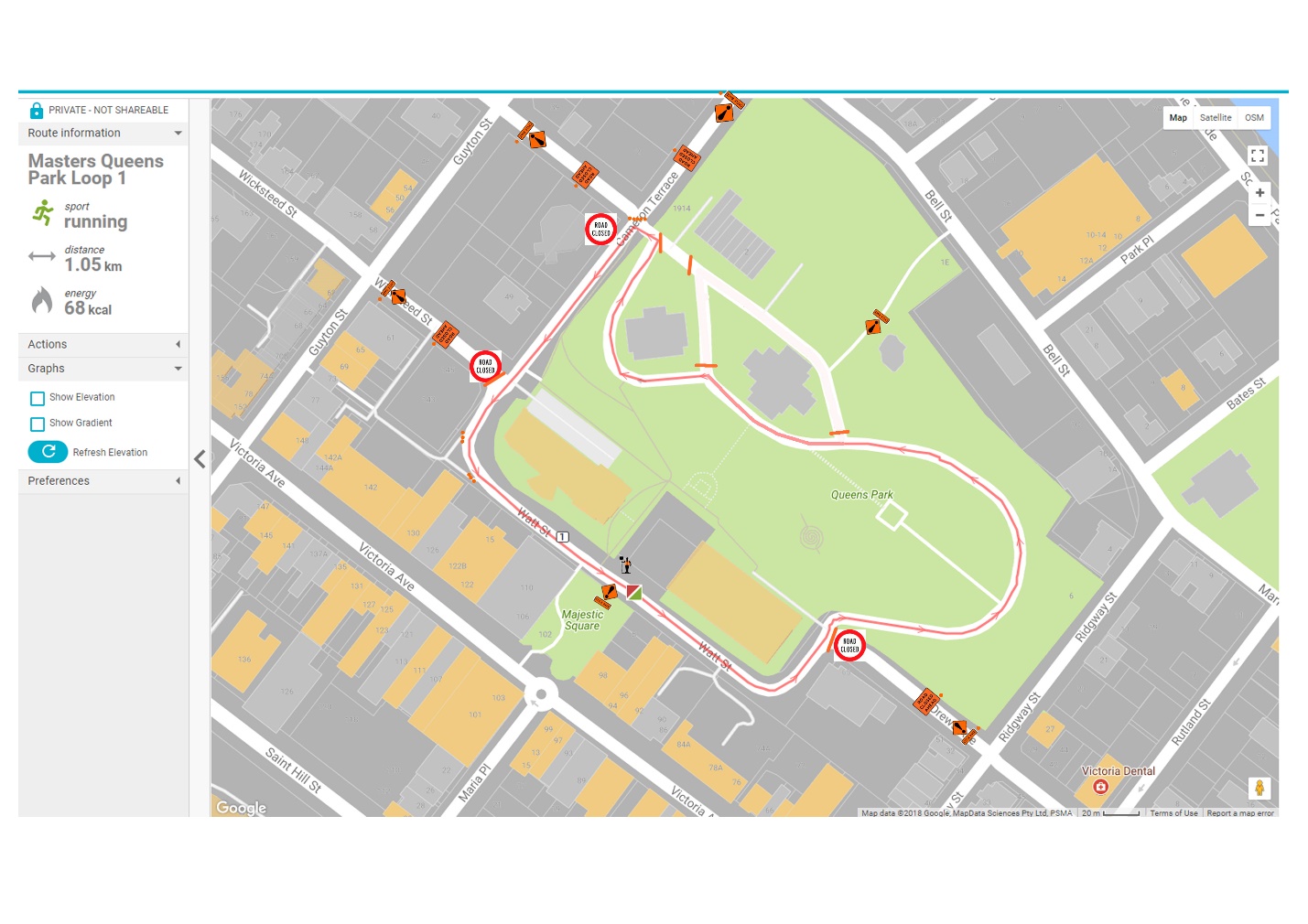 FACILITIESToilets and changing facilities available at the Games Village.MEDALS & CEREMONIESMedals will be awarded at the completion of all competitions. DIRECTIONSQueens Park is located directly above the Games Village – a 1 minute walk up the steps behind the stage.PROGRAMMEMens, 30-50, 50+ Womens 30-50, 50+20mins plus 2 lapsMens Race: 1315Womens Race: 1400Masters of Future Race 1445Boys 11 – 14, 14 – 18Girls 11 – 14, 14 – 1815mins plus 2 lapsSPORT SPECIFIC INFORMATIONPlease ensure you bring your own bike. Helmets MUST be worn at all times while riding. 